29 maja 2020  klasa 8bTemat: Obliczanie prawdopodobieństw .Cele lekcji:Uczeń :- zna pojęcie zdarzenia losowego oraz prawdopodobieństwa zdarzenia losowego;
- umie obliczyć prawdopodobieństwo zdarzenia;
- umie ocenić zdarzenia mniej/bardziej prawdopodobne;
- zapisuje zdarzenia sprzyjające w sposób umożliwiający łatwe ich liczenieZad. 3 str. 267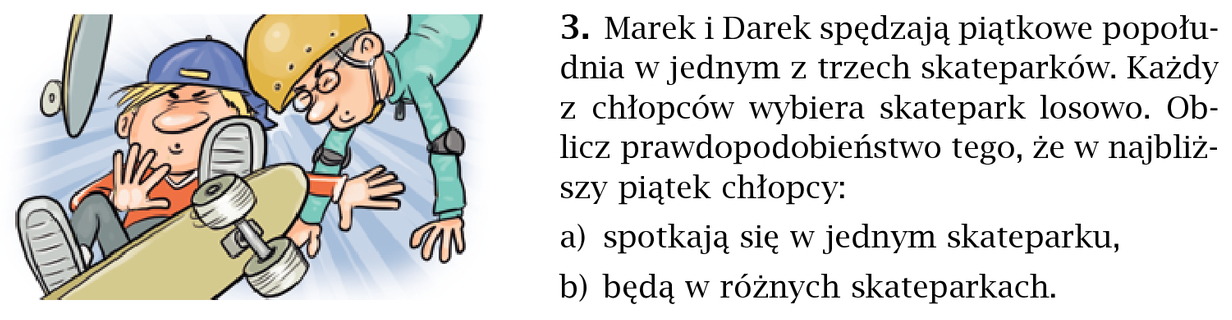 Liczba wszystkich możliwości wybrania parku przez 2 osoby: 3*3 = 9Liczba możliwości spotkania się w jednym parku: 3Prawdopodobieństwo:  P = 3/9  = 1/ 3Liczba wszystkich możliwości wybrania parku przez 2 osoby: 3*3 = 9Liczba możliwości nie spotkania się w jednym parku: 6Prawdopodobieństwo:  P = 6/9  = 2/ 3Zad. 4 str. 267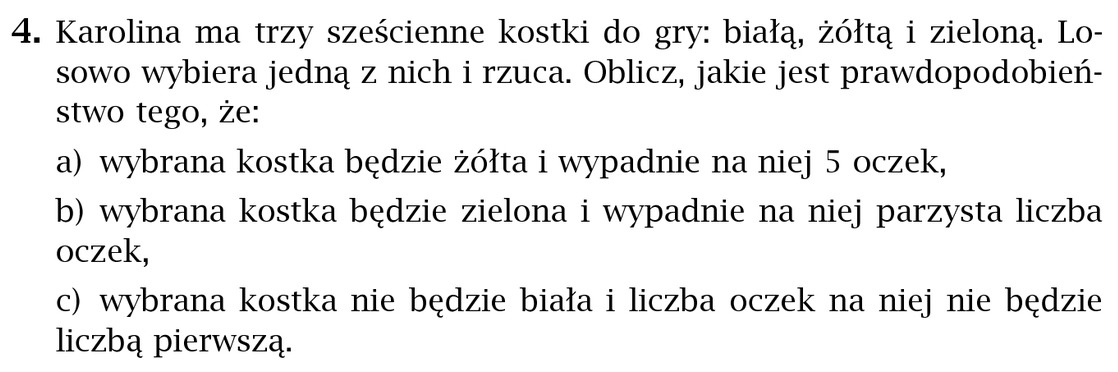 3*6 = 18P = 1/183*6 = 18P = 3/18 = 1/63*6 = 18P = 6/18 = 1/3Zad. 5 str. 267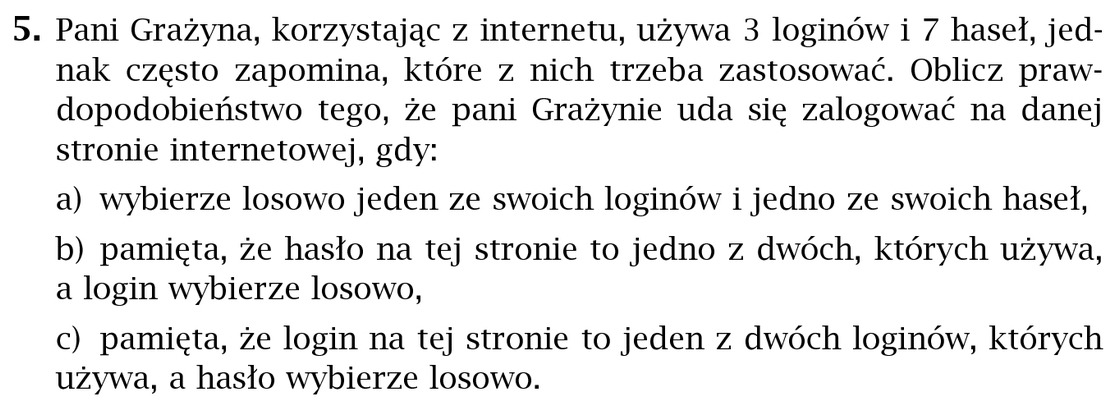 3*7 = 21P = 1/21 2* 3 = 6P = 1/62* 7 = 14P = 1/14Proszę wykonać z podręcznika zadanie 6,7 str. 267